Year 9 Energy & Electricity  - Learning JourneyLessonOi! Remember this!1.) Sankey diagramsElectricity is a form of energy transfer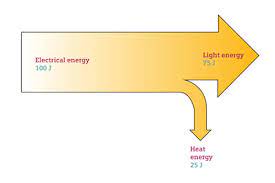 2.) Model electricityElectrons flowing carry charge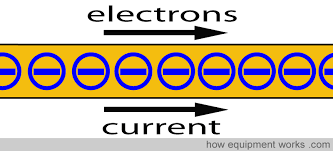 3.) Series circuits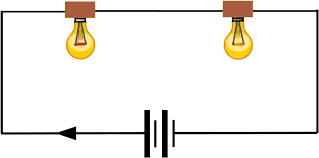 Current is the same everywhere, voltage is shared by components4.) Resistance and Ohm’s LawResistance slows flow; V = I x R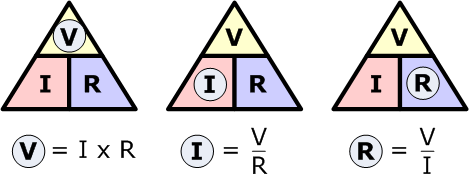 5.) Parallel circuits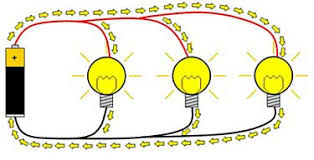 Current is shared, voltage is the at each branch6.) Energy Transfer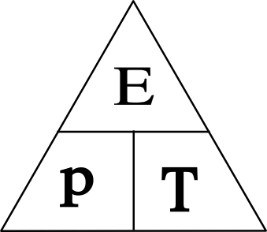 Rate of transfer is Power (W)7.) Electromagnets and their uses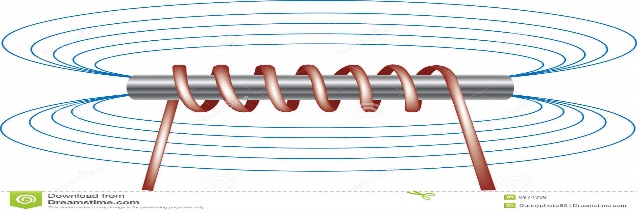 Current flowing induces Magnetic field8 & 9.) Investigate electromagnets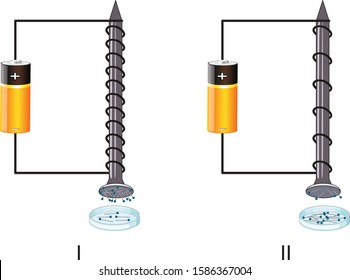 We can manipulate electromagnets10.)Synoptic Assessment